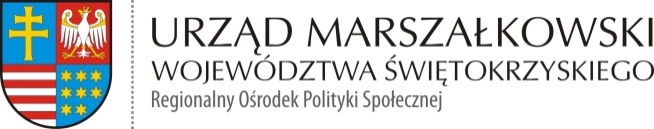 ROPS-II.052.2.1.2021  						            Kielce 12.03.2021 r.PROTOKÓŁ z dnia 12.03.2021 r.z wyłonienia wykonawcy na podstawie zapytania ofertowego z dnia 19.02.2021 r. zamieszczonego na stronie Biuletynu Informacji Publicznej Urzędu Marszałkowskiego Województwa Świętokrzyskiego w Kielcach w dniu 22.02.2021  r. dotyczącego Zakup i dostawa sprzętu rehabilitacyjnego i medycznego w ramach projektu socjalnego gminy Wodzisław/powiat jędrzejowski w związku z realizacją projektu partnerskiego „Liderzy kooperacji”Program Operacyjny Wiedza Edukacja Rozwój - Działanie 2.5 "Skuteczna pomoc społeczna" - "Wypracowanie  i wdrożenie modeli kooperacji pomiędzy instytucjami pomocy społecznej        i integracji społecznej a podmiotami innych polityk sektorowych m.in. pomocy społecznej, edukacji, zdrowia, sądownictwa i policji"W dniu 22.02.2021 r. zapytanie ofertowe zostało zamieszczone na stronie Biuletynu Informacji Publicznej Urzędu Marszałkowskiego Województwa Świętokrzyskiego                           w Kielcach w zakładce zamówienia publiczne/zapytania ofertowe.W odpowiedzi na zapytanie z dnia 19.02.2021 r. w wyznaczonym terminie nadsyłania ofert – do dnia 01.03.2021 r, wpłynęło (dla poszczególnych części I – XXVI): siedem (7) ofert na zakup i dostawę roweru trójkołowego rehabilitacyjnego dla dziecka złożonych przez:Sklepy Medyczne MOBILMED Dagmara Drab ul. Prosta 1 28-300 JędrzejówRONOMED Sp. z o.o Sp.k ul. Przyjaźni 52/1U 53-030 WrocławReha Med. Adam Nawrocki ul. Lwowska 3 15-252 BiałystokFizjomed Dawid Kaźmierski ul. Kościuszki 4 27-300 LipskoF.H.U. Euro-Medical Maciej Świda ul. Fabryczna 19 34-300 ŻywiecEURO-MEBLE Małgorzata Masłoń ul. Ks. Bp. Herberta Bednorza 2A-6 40-384 KatowiceLubuskie Przedsiębiorstwo Wielobranżowe „ROMAR” Roman Marciniak ul. Jana Kilińskiego 12 63-000 Środa Wielkopolskatrzy (3) oferty na zakup i dostawę oraz montaż łóżka drewnianego z materacem rehabilitacyjnym złożone przez:Fizjomed Dawid Kaźmierski ul. Kościuszki 4 27-300 LipskoEURO-MEBLE Małgorzata Masłoń ul. Ks. Bp. Herberta Bednorza 2A-6 40-384Lokalna Grupę Działania „Ziemi Jędrzejowskiej – Gryf” ul. Armii Krajowej 9, 28-300 Jędrzejówsiedem (7) ofert na zakup i dostawę pneumatycznych poduszek przeciwodleżynowe do wózka inwalidzkiego – 3 sztuki złożonych przez:Sklepy Medyczne MOBILMED Dagmara Drab ul. Prosta 1 28-300 JędrzejówReha Med Adam Nawrocki ul. Lwowska 3 15-252 BiałystokFizjomed Dawid Kaźmierski ul. Kościuszki 4 27-300 LipskoF.H.U. Euro-Medical Maciej Świda ul. Fabryczna 19 34-300 ŻywiecRAD – MED Mariusz Bednarek ul. Lubelska 26 26-600 RadomEURO-MEBLE Małgorzata Masłoń ul. Ks. Bp. Herberta Bednorza 2A-6 40-384 KatowiceLubuskie Przedsiębiorstwo Wielobranżowe „ROMAR” Roman Marciniak ul. Jana Kilińskiego 12 63-000 Środa Wielkopolskapięć (5) ofert na zakup i dostawę sprzętu rehabilitacyjnego do terapii indywidualnej dla dziecka - MATERAC GIMNASTYCZNY złożonych przez:Fizjomed Dawid Kaźmierski ul. Kościuszki 4 27-300 LipskoEURO-MEBLE Małgorzata Masłoń ul. Ks. Bp. Herberta Bednorza 2A-6 40-384 KatowiceLubuskie Przedsiębiorstwo Wielobranżowe „ROMAR” Roman Marciniak ul. Jana Kilińskiego 12 63-000 Środa WielkopolskaPHPU LEBA-SPORT Lech Kupran ul. Dworcowa 62/115 10-437 OlsztynLokalna Grupę Działania „Ziemi Jędrzejowskiej – Gryf” ul. Armii Krajowej 9, 28-300 Jędrzejówsześć (6) ofert na zakup i dostawę sprzętu rehabilitacyjnego do terapii indywidualnej dla dziecka - HUŚTAWKA BOCIANIE GNIAZDO złożonych przez:Fizjomed Dawid Kaźmierski ul. Kościuszki 4 27-300 LipskoCEZOŚ Centrum Zaopatrzenia Oświaty Biur i Instytucji Danuta Wójcik ul. Targowa 18/106 25-520 KielceEURO-MEBLE Małgorzata Masłoń ul. Ks. Bp. Herberta Bednorza 2A-6 40-384 KatowiceLubuskie Przedsiębiorstwo Wielobranżowe „ROMAR” Roman Marciniak ul. Jana Kilińskiego 12 63-000 Środa WielkopolskaPHPU LEBA-SPORT Lech Kupran ul. Dworcowa 62/115 10-437 OlsztynLokalna Grupę Działania „Ziemi Jędrzejowskiej – Gryf” ul. Armii Krajowej 9, 28-300 Jędrzejówsiedem (7) ofert na zakup i dostawę sprzętu rehabilitacyjnego do terapii indywidualnej dla dziecka - HUŚTAWKA W KSZTAŁCIE LITERY „T”  złożonych przez:RONOMED Sp. z o.o Sp.k ul. Przyjaźni 52/1U 53-030 WrocławFizjomed Dawid Kaźmierski ul. Kościuszki 4 27-300 LipskoCEZOŚ Centrum Zaopatrzenia Oświaty Biur i Instytucji Danuta Wójcik ul. Targowa 18/106 25-520 KielceEURO-MEBLE Małgorzata Masłoń ul. Ks. Bp. Herberta Bednorza 2A-6 40-384 KatowiceLubuskie Przedsiębiorstwo Wielobranżowe „ROMAR” Roman Marciniak ul. Jana Kilińskiego 12 63-000 Środa WielkopolskaPHPU LEBA-SPORT Lech Kupran ul. Dworcowa 62/115 10-437 OlsztynLokalna Grupę Działania „Ziemi Jędrzejowskiej – Gryf” ul. Armii Krajowej 9, 28-300 Jędrzejówpięć (5) ofert na zakup i dostawę sprzętu rehabilitacyjnego do terapii indywidualnej dla dziecka - DRABINKA DREWNIANA REHABILITACYJNO-GIMNASTYCZNA złożonych przez:Fizjomed Dawid Kaźmierski ul. Kościuszki 4 27-300 LipskoEURO-MEBLE Małgorzata Masłoń ul. Ks. Bp. Herberta Bednorza 2A-6 40-384 KatowiceLubuskie Przedsiębiorstwo Wielobranżowe „ROMAR” Roman Marciniak ul. Jana Kilińskiego 12 63-000 Środa WielkopolskaPHPU LEBA-SPORT Lech Kupran ul. Dworcowa 62/115 10-437 OlsztynLokalna Grupę Działania „Ziemi Jędrzejowskiej – Gryf” ul. Armii Krajowej 9, 28-300 Jędrzejówcztery (4) oferty na zakup i dostawę sprzętu rehabilitacyjnego do terapii indywidualnej dla dziecka - KLINY REHABILITACYJNE złożone przez:Fizjomed Dawid Kaźmierski ul. Kościuszki 4 27-300 LipskoEURO-MEBLE Małgorzata Masłoń ul. Ks. Bp. Herberta Bednorza 2A-6 40-384 KatowiceLubuskie Przedsiębiorstwo Wielobranżowe „ROMAR” Roman Marciniak ul. Jana Kilińskiego 12 63-000 Środa WielkopolskaLokalna Grupę Działania „Ziemi Jędrzejowskiej – Gryf” ul. Armii Krajowej 9, 28-300 Jędrzejówsiedem (7) ofert na zakup i dostawę sprzętu rehabilitacyjnego do terapii indywidualnej dla dziecka - HUŚTAWKA REHABILITACYJNA /TERAPEUTYCZNA TYPU „GRZYBEK” złożonych przez:RONOMED Sp. z o.o Sp.k ul. Przyjaźni 52/1U 53-030 WrocławFizjomed Dawid Kaźmierski ul. Kościuszki 4 27-300 LipskoCEZOŚ Centrum Zaopatrzenia Oświaty Biur i Instytucji Danuta Wójcik ul. Targowa 18/106 25-520 KielceEURO-MEBLE Małgorzata Masłoń ul. Ks. Bp. Herberta Bednorza 2A-6 40-384 KatowiceLubuskie Przedsiębiorstwo Wielobranżowe „ROMAR” Roman Marciniak ul. Jana Kilińskiego 12 63-000 Środa WielkopolskaPHPU LEBA-SPORT Lech Kupran ul. Dworcowa 62/115 10-437 OlsztynLokalna Grupę Działania „Ziemi Jędrzejowskiej – Gryf” ul. Armii Krajowej 9, 28-300 Jędrzejówcztery (4) oferty na zakup i dostawę sprzętu rehabilitacyjnego do terapii indywidualnej dla dziecka - MAGLOWNICA DO TERAPII ZABURZEŃ INTEGRACJI SENSORYCZNEJ złożone przez:Fizjomed Dawid Kaźmierski ul. Kościuszki 4 27-300 LipskoCEZOŚ Centrum Zaopatrzenia Oświaty Biur i Instytucji Danuta Wójcik ul. Targowa 18/106 25-520 KielceEURO-MEBLE Małgorzata Masłoń ul. Ks. Bp. Herberta Bednorza 2A-6 40-384 KatowiceLokalna Grupę Działania „Ziemi Jędrzejowskiej – Gryf” ul. Armii Krajowej 9, 28-300 Jędrzejówsiedem (7) ofert na zakup i dostawę mini skutera inwalidzkiego złożonych przez:Sklepy Medyczne MOBILMED Dagmara Drab ul. Prosta 1 28-300 JędrzejówReha Med Adam Nawrocki ul. Lwowska 3 15-252 BiałystokFizjomed Dawid Kaźmierski ul. Kościuszki 4 27-300 LipskoEURO-MEBLE Małgorzata Masłoń ul. Ks. Bp. Herberta Bednorza 2A-6 40-384 KatowiceLubuskie Przedsiębiorstwo Wielobranżowe „ROMAR” Roman Marciniak ul. Jana Kilińskiego 12 63-000 Środa WielkopolskaF.H.U. Euro-Medical Maciej Świda ul. Fabryczna 19 34-300 ŻywiecHome – Care Sp. z o.o. Sp. K ul. Grzegorza z Sanoka 74 71-278 Szczecinsiedem (7) ofert na zakup i dostawę wyposażenia wypożyczalni sprzętu rehabilitacyjnego dla mieszkańców Gminy Wodzisław - BALKONIK DLA DOROSŁYCH złożonych przez:Reha Med Adam Nawrocki ul. Lwowska 3 15-252 BiałystokFizjomed Dawid Kaźmierski ul. Kościuszki 4 27-300 LipskoHome – Care Sp. z o.o. Sp. K ul. Grzegorza z Sanoka 74 71-278 SzczecinRAD – MED Mariusz Bednarek ul. Lubelska 26 26-600 RadomEURO-MEBLE Małgorzata Masłoń ul. Ks. Bp. Herberta Bednorza 2A-6 40-384 KatowiceLubuskie Przedsiębiorstwo Wielobranżowe „ROMAR” Roman Marciniak ul. Jana Kilińskiego 12 63-000 Środa WielkopolskaLokalna Grupę Działania „Ziemi Jędrzejowskiej – Gryf” ul. Armii Krajowej 9, 28-300 Jędrzejówsiedem (7) ofert na zakup i dostawę wyposażenia wypożyczalni sprzętu rehabilitacyjnego dla mieszkańców Gminy Wodzisław - CIŚNIENIOMIERZ NARAMIENNY AUTOMATYCZNY złożonych przez:Sklep Medyczny Marta Kadzewicz ul. Popiełuszki 15 10-693 OlsztynFizjomed Dawid Kaźmierski ul. Kościuszki 4 27-300 LipskoRAD – MED Mariusz Bednarek ul. Lubelska 26 26-600 RadomEURO-MEBLE Małgorzata Masłoń ul. Ks. Bp. Herberta Bednorza 2A-6 40-384 KatowiceExtraMed Zaopatrzenie Medyczne Dorota Wrona Radowo Małe 80/5 72-314 Radowo MałeRONOMED Sp. z o.o Sp.k ul. Przyjaźni 52/1U 53-030 WrocławLokalna Grupę Działania „Ziemi Jędrzejowskiej – Gryf” ul. Armii Krajowej 9, 28-300 Jędrzejówsześć (6) ofert na zakup i dostawę wyposażenia wypożyczalni sprzętu rehabilitacyjnego dla mieszkańców Gminy Wodzisław - LASKA CZTEROPUNKTOWA - CZWÓRNÓG  REHABILITACYJNY złożonych przez:Sklepy Medyczne MOBILMED Dagmara Drab ul. Prosta 1 28-300 JędrzejówRONOMED Sp. z o.o Sp.k ul. Przyjaźni 52/1U 53-030 WrocławFizjomed Dawid Kaźmierski ul. Kościuszki 4 27-300 LipskoHome – Care Sp. z o.o. Sp. K ul. Grzegorza z Sanoka 74 71-278 SzczecinEURO-MEBLE Małgorzata Masłoń ul. Ks. Bp. Herberta Bednorza 2A-6 40-384 KatowiceLubuskie Przedsiębiorstwo Wielobranżowe „ROMAR” Roman Marciniak ul. Jana Kilińskiego 12 63-000 Środa Wielkopolskatrzy (3) oferty na zakup i dostawę wyposażenia wypożyczalni sprzętu rehabilitacyjnego dla mieszkańców Gminy Wodzisław - KULE ŁOKCIOWE DLA DOROSŁYCH I DZICI złożone przez:Reha Med Adam Nawrocki ul. Lwowska 3 15-252 BiałystokFizjomed Dawid Kaźmierski ul. Kościuszki 4 27-300 LipskoLubuskie Przedsiębiorstwo Wielobranżowe „ROMAR” Roman Marciniak ul. Jana Kilińskiego 12 63-000 Środa Wielkopolskasiedem (7) ofert na zakup i dostawę wyposażenia wypożyczalni sprzętu rehabilitacyjnego dla mieszkańców Gminy Wodzisław - MATERAC PRZECIWODLEŻYNOWY złożonych przez:Sklep Medyczny Marta Kadzewicz ul. Popiełuszki 15 10-693 OlsztynReha Med Adam Nawrocki ul. Lwowska 3 15-252 BiałystokFizjomed Dawid Kaźmierski ul. Kościuszki 4 27-300 LipskoRAD – MED Mariusz Bednarek ul. Lubelska 26 26-600 RadomEURO-MEBLE Małgorzata Masłoń ul. Ks. Bp. Herberta Bednorza 2A-6 40-384 KatowiceRONOMED Sp. z o.o Sp.k ul. Przyjaźni 52/1U 53-030 WrocławLubuskie Przedsiębiorstwo Wielobranżowe „ROMAR” Roman Marciniak ul. Jana Kilińskiego 12 63-000 Środa Wielkopolskaosiem (8) ofert na zakup i dostawę wyposażenia wypożyczalni sprzętu rehabilitacyjnego dla mieszkańców Gminy Wodzisław - WÓZEK INWALIDZKI SKŁADANY złożonych przez:Sklepy Medyczne MOBILMED Dagmara Drab ul. Prosta 1 28-300 JędrzejówRONOMED Sp. z o.o Sp.k ul. Przyjaźni 52/1U 53-030 WrocławReha Med Adam Nawrocki ul. Lwowska 3 15-252 BiałystokFizjomed Dawid Kaźmierski ul. Kościuszki 4 27-300 LipskoHome – Care Sp. z o.o. Sp. K ul. Grzegorza z Sanoka 74 71-278 SzczecinRAD – MED Mariusz Bednarek ul. Lubelska 26 26-600 RadomEURO-MEBLE Małgorzata Masłoń ul. Ks. Bp. Herberta Bednorza 2A-6 40-384 KatowiceLubuskie Przedsiębiorstwo Wielobranżowe „ROMAR” Roman Marciniak ul. Jana Kilińskiego 12 63-000 Środa WielkopolskaLokalna Grupę Działania „Ziemi Jędrzejowskiej – Gryf” ul. Armii Krajowej 9, 28-300 Jędrzejówjedna (1) oferta na zakup i dostawę wyposażenia wypożyczalni sprzętu rehabilitacyjnego dla mieszkańców Gminy Wodzisław – ROWEREK TRENINGOWY złożona przez:Fizjomed Dawid Kaźmierski ul. Kościuszki 4 27-300 Lipskosześć (6) ofert na zakup i dostawę wyposażenia wypożyczalni sprzętu rehabilitacyjnego dla mieszkańców Gminy Wodzisław - ROTOR REHABILITACYJNY złożonych przez:Sklepy Medyczne MOBILMED Dagmara Drab ul. Prosta 1 28-300 JędrzejówRONOMED Sp. z o.o Sp.k ul. Przyjaźni 52/1U 53-030 WrocławFizjomed Dawid Kaźmierski ul. Kościuszki 4 27-300 LipskoHome – Care Sp. z o.o. Sp. K ul. Grzegorza z Sanoka 74 71-278 SzczecinPHPU LEBA-SPORT Lech Kupran ul. Dworcowa 62/115 10-437 OlsztynLubuskie Przedsiębiorstwo Wielobranżowe „ROMAR” Roman Marciniak ul. Jana Kilińskiego 12 63-000 Środa Wielkopolskajedna (1) oferta na zakup i dostawę wyposażenia wypożyczalni sprzętu rehabilitacyjnego dla mieszkańców Gminy Wodzisław – GRUSZKA REHABILITACYJNA złożona przez:Fizjomed Dawid Kaźmierski ul. Kościuszki 4 27-300 Lipskotrzy (3) oferty na zakup i dostawę wyposażenia wypożyczalni sprzętu rehabilitacyjnego dla mieszkańców Gminy Wodzisław – MATA PIANKOWA DO ĆWICZEŃ złożone przez:Fizjomed Dawid Kaźmierski ul. Kościuszki 4 27-300 LipskoPHPU LEBA-SPORT Lech Kupran ul. Dworcowa 62/115 10-437 OlsztynLokalna Grupę Działania „Ziemi Jędrzejowskiej – Gryf” ul. Armii Krajowej 9, 28-300 Jędrzejówdwie (2) oferty na zakup i dostawę wyposażenia wypożyczalni sprzętu rehabilitacyjnego dla mieszkańców Gminy Wodzisław – KIJKI DO NORDIC WALKING złożone przez:Fizjomed Dawid Kaźmierski ul. Kościuszki 4 27-300 LipskoLokalna Grupę Działania „Ziemi Jędrzejowskiej – Gryf” ul. Armii Krajowej 9, 28-300 Jędrzejówosiem (8) ofert na zakup i dostawę wyposażenia wypożyczalni sprzętu rehabilitacyjnego dla mieszkańców Gminy Wodzisław - ŁÓŻKO REHABILITACYJNE Z MATERACEM PIANKOWYM, MATERACEM PRZECIWODLEŻYNOWYM I STOLIKIEM PRZYŁÓŻKOWYM złożonych przez:Sklepy Medyczne MOBILMED Dagmara Drab ul. Prosta 1 28-300 JędrzejówRONOMED Sp. z o.o Sp.k ul. Przyjaźni 52/1U 53-030 WrocławReha Med Adam Nawrocki ul. Lwowska 3 15-252 BiałystokFizjomed Dawid Kaźmierski ul. Kościuszki 4 27-300 LipskoHome – Care Sp. z o.o. Sp. K ul. Grzegorza z Sanoka 74 71-278 SzczecinF.H.U. Euro-Medical Maciej Świda ul. Fabryczna 19 34-300 ŻywiecLubuskie Przedsiębiorstwo Wielobranżowe „ROMAR” Roman Marciniak ul. Jana Kilińskiego 12 63-000 Środa WielkopolskaLokalna Grupę Działania „Ziemi Jędrzejowskiej – Gryf” ul. Armii Krajowej 9, 28-300 Jędrzejówjedna (1) oferta na zakup i dostawę wyposażenia wypożyczalni sprzętu rehabilitacyjnego dla mieszkańców Gminy Wodzisław – BIEŻNIA ELEKTRYCZNA REHABILITACYJNA złożona przez:Fizjomed Dawid Kaźmierski ul. Kościuszki 4 27-300 Lipskosześć (6) ofert na zakup i dostawę wyposażenia wypożyczalni sprzętu rehabilitacyjnego dla mieszkańców Gminy Wodzisław – PIŁKA REHABILITACYJNA złożonych przez:Sklepy Medyczne MOBILMED Dagmara Drab ul. Prosta 1 28-300 JędrzejówRONOMED Sp. z o.o Sp.k ul. Przyjaźni 52/1U 53-030 WrocławFizjomed Dawid Kaźmierski ul. Kościuszki 4 27-300 LipskoLubuskie Przedsiębiorstwo Wielobranżowe „ROMAR” Roman Marciniak ul. Jana Kilińskiego 12 63-000 Środa WielkopolskaCEZOŚ Centrum Zaopatrzenia Oświaty Biur i Instytucji Danuta Wójcik ul. Targowa 18/106 25-520 KielceLokalna Grupę Działania „Ziemi Jędrzejowskiej – Gryf” ul. Armii Krajowej 9, 28-300 Jędrzejówpięć (5) ofert na zakup i dostawę wyposażenia wypożyczalni sprzętu rehabilitacyjnego dla mieszkańców Gminy Wodzisław – PIŁKA REHABILITACYJNA złożonych przez:Sklepy Medyczne MOBILMED Dagmara Drab ul. Prosta 1 28-300 JędrzejówRONOMED Sp. z o.o Sp.k ul. Przyjaźni 52/1U 53-030 WrocławFizjomed Dawid Kaźmierski ul. Kościuszki 4 27-300 LipskoCEZOŚ Centrum Zaopatrzenia Oświaty Biur i Instytucji Danuta Wójcik ul. Targowa 18/106 25-520 KielcePHPU LEBA-SPORT Lech Kupran ul. Dworcowa 62/115 10-437 OlsztynZestawienie ofert stanowi załącznik nr 1 do niniejszego protokołu.Oceny ofert dokonano wg kryterium:Cena brutto oferty (C)Do realizacji zamówienia wybrano:na zakup i dostawę roweru trójkołowego rehabilitacyjnego dla dziecka ofertę złożoną przez:F.H.U. Euro-Medical Maciej Świda ul. Fabryczna 19 34-300 Żywiecna zakup i dostawę oraz montaż łóżka drewnianego z materacem rehabilitacyjnym ofertę złożoną przez:Fizjomed Dawid Kaźmierski ul. Kościuszki 4 27-300 Lipskona zakup i dostawę pneumatycznych poduszek przeciwodleżynowe do wózka inwalidzkiego – 3 sztuki ofertę złożoną przez:Fizjomed Dawid Kaźmierski ul. Kościuszki 4 27-300 Lipskona zakup i dostawę sprzętu rehabilitacyjnego do terapii indywidualnej dla dziecka - MATERAC GIMNASTYCZNY ofertę złożoną przez:PHPU LEBA-SPORT Lech Kupran ul. Dworcowa 62/115 10-437 Olsztynna zakup i dostawę sprzętu rehabilitacyjnego do terapii indywidualnej dla dziecka - HUŚTAWKA BOCIANIE GNIAZDO ofertę złożoną przez:PHPU LEBA-SPORT Lech Kupran ul. Dworcowa 62/115 10-437 Olsztynna zakup i dostawę sprzętu rehabilitacyjnego do terapii indywidualnej dla dziecka - HUŚTAWKA W KSZTAŁCIE LITERY „T”  ofertę złożoną przez:Lubuskie Przedsiębiorstwo Wielobranżowe „ROMAR” Roman Marciniak                  ul. Jana Kilińskiego 12 63-000 Środa Wielkopolskana zakup i dostawę sprzętu rehabilitacyjnego do terapii indywidualnej dla dziecka -  DRABINKA DREWNIANA REHABILITACYJNO-GIMNASTYCZNA ofertę złożoną przez:PHPU LEBA-SPORT Lech Kupran ul. Dworcowa 62/115 10-437 Olsztynna zakup i dostawę sprzętu rehabilitacyjnego do terapii indywidualnej dla dziecka – KLINY REHABILITACYJNE  ofertę złożoną przez:Lubuskie Przedsiębiorstwo Wielobranżowe „ROMAR” Roman Marciniak                  ul. Jana Kilińskiego 12 63-000 Środa Wielkopolskana zakup i dostawę sprzętu rehabilitacyjnego do terapii indywidualnej dla dziecka – HUŚTAWKA REHABILITACYJNA /TERAPEUTYCZNA TYPU „GRZYBEK” ofertę złożoną przez:Lubuskie Przedsiębiorstwo Wielobranżowe „ROMAR” Roman Marciniak                  ul. Jana Kilińskiego 12 63-000 Środa Wielkopolskana zakup i dostawę sprzętu rehabilitacyjnego do terapii indywidualnej dla dziecka – MAGLOWNICA DO TERAPII ZABURZEŃ INTEGRACJI SENSORYCZNEJ ofertę złożoną przez:CEZOŚ Centrum Zaopatrzenia Oświaty Biur i Instytucji Danuta Wójcik                    ul. Targowa 18/106 25-520 Kielcena zakup i dostawę mini skutera inwalidzkiego ofertę złożoną przez:F.H.U. Euro-Medical Maciej Świda ul. Fabryczna 19 34-300 Żywiecna zakup i dostawę wyposażenia wypożyczalni sprzętu rehabilitacyjnego dla mieszkańców Gminy Wodzisław - BALKONIK DLA DOROSŁYCH ofertę złożoną przez:EURO-MEBLE Małgorzata Masłoń ul. Ks. Bp. Herberta Bednorza 2A-6                    40-384 Katowicena zakup i dostawę wyposażenia wypożyczalni sprzętu rehabilitacyjnego dla mieszkańców Gminy Wodzisław - CIŚNIENIOMIERZ NARAMIENNY AUTOMATYCZNY ofertę złożoną przez:RONOMED Sp. z o.o Sp.k ul. Przyjaźni 52/1U 53-030 Wrocławna zakup i dostawę wyposażenia wypożyczalni sprzętu rehabilitacyjnego dla mieszkańców Gminy Wodzisław - LASKA CZTEROPUNKTOWA - CZWÓRNÓG  REHABILITACYJNY ofertę złożoną przez:Home – Care Sp. z o.o. Sp. K ul. Grzegorza z Sanoka 74 71-278 Szczecinna zakup i dostawę wyposażenia wypożyczalni sprzętu rehabilitacyjnego dla mieszkańców Gminy Wodzisław – KULE ŁOKCIOWE DLA DOROSŁYCH I DLA DZIECI ofertę złożoną przez:Reha Med Adam Nawrocki ul. Lwowska 3 15-252 Białystokna zakup i dostawę wyposażenia wypożyczalni sprzętu rehabilitacyjnego dla mieszkańców Gminy Wodzisław - MATERAC PRZECIWODLEŻYNOWY ofertę złożoną przez:EURO-MEBLE Małgorzata Masłoń ul. Ks. Bp. Herberta Bednorza 2A-6                    40-384 Katowicena zakup i dostawę wyposażenia wypożyczalni sprzętu rehabilitacyjnego dla mieszkańców Gminy Wodzisław – WÓZEK INWALIDZKI SKLADANY ofertę złożoną przez:Reha Med Adam Nawrocki ul. Lwowska 3 15-252 Białystokna zakup i dostawę wyposażenia wypożyczalni sprzętu rehabilitacyjnego dla mieszkańców Gminy Wodzisław – ROWEREK TRENINGOWY ofertę złożoną przez:Fizjomed Dawid Kaźmierski ul. Kościuszki 4 27-300 Lipskona zakup i dostawę wyposażenia wypożyczalni sprzętu rehabilitacyjnego dla mieszkańców Gminy Wodzisław – ROTOR REHABILITACYJNY ofertę złożoną przez:Lubuskie Przedsiębiorstwo Wielobranżowe „ROMAR” Roman Marciniak                  ul. Jana Kilińskiego 12 63-000 Środa Wielkopolskana zakup i dostawę wyposażenia wypożyczalni sprzętu rehabilitacyjnego dla mieszkańców Gminy Wodzisław – GRUSZKA REHABILITACYJNA ofertę złożoną przez:Fizjomed Dawid Kaźmierski ul. Kościuszki 4 27-300 Lipskona zakup i dostawę wyposażenia wypożyczalni sprzętu rehabilitacyjnego dla mieszkańców Gminy Wodzisław – MATA PIANKOWA DO ĆWICZEŃ ofertę złożoną przez:PHPU LEBA-SPORT Lech Kupran ul. Dworcowa 62/115 10-437 Olsztynna zakup i dostawę wyposażenia wypożyczalni sprzętu rehabilitacyjnego dla mieszkańców Gminy Wodzisław – KIJKI DO NORDIC WALKING nie została wybrana żadna oferta. W części 22 zapytania ofertowego nie zostało udzielone zamówienie.na zakup i dostawę wyposażenia wypożyczalni sprzętu rehabilitacyjnego dla mieszkańców Gminy Wodzisław – ŁÓŻKO REHABILITACYJNE Z MATERACEM PIANKOWYM, MATERACEM PRZECIWODLEŻYNOWYM I STOLIKIEM PRZYŁÓŻKOWYM ofertę złożoną przez:F.H.U. Euro-Medical Maciej Świda ul. Fabryczna 19 34-300 Żywiecna zakup i dostawę wyposażenia wypożyczalni sprzętu rehabilitacyjnego dla mieszkańców Gminy Wodzisław – BIEŻNIA ELEKTRYCZNA REHABILITACYJNA ofertę złożoną przez:Fizjomed Dawid Kaźmierski ul. Kościuszki 4 27-300 Lipskona zakup i dostawę wyposażenia wypożyczalni sprzętu rehabilitacyjnego dla mieszkańców Gminy Wodzisław – PIŁKA  REHABILITACYJNA ofertę złożoną przez:CEZOŚ Centrum Zaopatrzenia Oświaty Biur i Instytucji Danuta Wójcik                    ul. Targowa 18/106 25-520 Kielcena zakup i dostawę wyposażenia wypożyczalni sprzętu rehabilitacyjnego dla mieszkańców Gminy Wodzisław – TAŚMA REHABILITACYJNA ofertę złożoną przez:CEZOŚ Centrum Zaopatrzenia Oświaty Biur i Instytucji Danuta Wójcik                    ul. Targowa 18/106 25-520 Kielce W wyborze ofert uczestniczyli:						PodpisElżbieta Korus  – Dyrektor		Regionalnego Ośrodka Polityki Społecznej			......………………………Mariusz Brelski – Kierownik		w Regionalnym Ośrodku Polityki Społecznej		………......………………Marzena Bulińska – Główny specjalista		w Regionalnym Ośrodku Polityki Społecznej		………......………………Agnieszka Dzwonek  – Główny specjalista		w Regionalnym Ośrodku Polityki Społecznej		………......………………Kamila Banasińska – Inspektor		w Regionalnym Ośrodku Polityki Społecznej		………......………………